                                                                                                              Центр творчества «СИЯНИЕ»                                                                               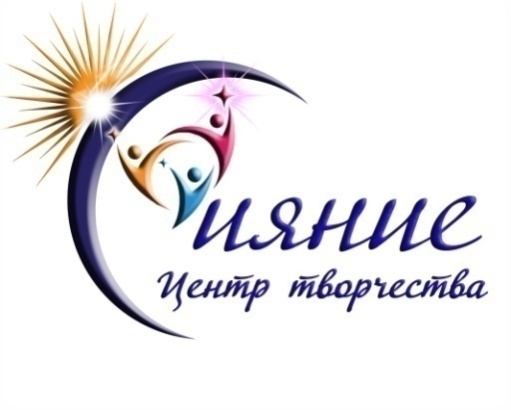 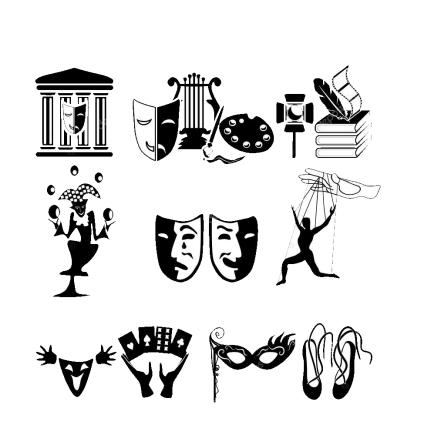 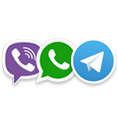                                                                                              Тел: 8-920-41-200-41                                                                                                            e-mail: siyanie-36@yandex.ruМы в соц.сетях  https://vk.com/siyanie36 https://ok.ru/group/55886900429025                                  https://vk.com/siyanie36  Положение о проведенииI ВСЕРОССИЙСКОГО ФЕСТИВАЛЯ-КОНКУРСА ДЕТСКОГО-ЮНОШЕСКОГО И МОЛОДЁЖНОГО ТВОРЧЕСТВА                      «БЕЛАЯ ЗВЕЗДА»ПРИЗОВОЙ ФОНД ФЕСТИВАЛЯ 50 000 РУБЛЕЙ!!!ДЕНЕЖНЫЕ ПРЕМИИ ПОБЕДИТЕЛЯМ!!!2-3 МАРТА 2019 г.                                                               Белгородская область, р.п. РовенькиУЧРЕДИТЕЛИ И ОРГАНИЗАТОРЫ КОНКУРСА:Центр творчества «СИЯНИЕ» г. РоссошьООО "Россошанское ДРСУ № 1" г. РоссошьПРИ ПОДДЕРЖКЕ:Администрации муниципального района  « Ровеньской район»Управление культуры и сельского туризма администрации Ровеньского районаМБУК «Ровеньский центр развития культуры»ИНФОРМАЦИОННАЯ ПОДДЕРЖКА КОНКУРСА:Средства массовой информации,Ровеньского р-на Белгородской обл.Россошанского р-на Воронежской обл.ОСНОВНЫЕ СВЕДЕНИЯ О ФЕСТИВАЛЕ:Место проведения -  МБУК «Ровеньский центр развития культуры»Сроки проведения – 2-3 марта  2019 годаСрок подачи заявок - до 12 февраля 2019 года до 19:00 ч.В конкурсе принимают участие детские, юношеские и молодежные творческие коллективы, дуэты и солисты. Учащиеся музыкальных школ, школ искусств, студенты образовательных учреждений, творческие коллективы детско-юношеских центров, дворцов и домов детского творчества,         дворцов и домов культуры, культурно-досугового типа  до 35 лет включительно.ЦЕЛИ И ЗАДАЧИ ПРОЕКТА:- приобщение детей и подростков к культурным ценностям;- вовлечение в организованную систему фестивалей, конкурсов и программ досуговой деятельности;- пропаганда активного здорового образа жизни;- популяризация различных форм искусства в молодежной среде;- выявление и поддержка одаренных детей;- развитие детского, молодежного и семейного творчества;- создание равных условий и возможностей для гармоничного развития, творческой самореализации и социальной адаптации молодежи;- общение и обмен творческими достижениями;-  возможность установления тесных контактов между творческими коллективами и  исполнителями из разных городов;- привлечение внимания общественных структур и организаций к проблемам детей и детского творчества                                                                                                               Центр творчества «СИЯНИЕ»                                                                                                                                                                            Тел: 8-920-41-200-41                                                                                                            e-mail: siyanie-36@yandex.ruМы в соц.сетях https://vk.com/siyanie36https://ok.ru/group/55886900429025                                https://vk.com/siyanie36  ПОРЯДОК ОРГАНИЗАЦИИ И ПРОВЕДЕНИЯ ФЕСТИВАЛЯ: Торжественное открытие фестиваля: Номинация ВОКАЛ – 2 марта в 10.00 час.Номинации ХОРЕОГРАФИЯ и  ХУДОЖЕСТВЕННОЕ СЛОВО – 3 марта в 10.00 час.Конкурсные выступления по номинациям (согласно таймингу конкурса, который будет сформирован после закрытия приема заявок)Разбор конкурсных выступлений по номинациям (согласно таймингу конкурса)Мастер классы по номинациям 2 и  3 марта.Церемония награждения участников фестиваля по номинациям:Номинация ВОКАЛ – 2 марта Номинации ХОРЕОГРАФИЯ и  ХУДОЖЕСТВЕННОЕ СЛОВО – 3 марта НОМИНАЦИИ ФЕСТИВАЛЯ-КОНКУРСА И ВОЗРАСТНЫЕ КАТЕГОРИИ:      Хореография (коллективы и солисты, дуэты) жанры:классический балетнеоклассический балетсовременная хореография (modern dance, jazz dance и др.)эстрадный танецHip-Hop и все виды street danceнародная хореография стилизованный народный танецспортивный танецэтнический танец  трайблдетский танец (до 6 лет)другие (указать в заявке)Вокал (коллективы, солисты, дуэты)жанры:академический вокалсовременный вокал (pop, jazz, soul, funk, rap и др.)народный вокалдругие (указать в заявке)Хоры (детские, мужские, женские, смешанные)академические хорынародные хорыдругие (указать в заявке)Художественное слово авторское чтение, художественное чтение - стихотворение, проза, монолог.ВОЗРАСТНЫЕ КАТЕГОРИИ:  					возрастная категория: до 6 лет включительно;                          возрастная категория: 7-9;возрастная категория: 10-12;                      возрастная категория: 13-15;                      возрастная категория: 16-18;возрастная категория: 19-25;возрастная категория: 26 и старше;          Смешанная младшая группа (возраст до 12 лет включительно)Смешанная старшая группа (возраст от 13 лет)                                                                                                              Центр творчества «СИЯНИЕ»                                                                                                                                                                            Тел: 8-920-41-200-41                                                                                                            e-mail: siyanie-36@yandex.ruМы в соц.сетях https://vk.com/siyanie36https://ok.ru/group/55886900429025                                https://vk.com/siyanie36  ФОРМА:Соло - 1 конкурсное произведение. (Участник фестиваля-конкурса может участвовать в качестве солиста в одном фестивале-конкурсе только один раз)Дуэт - 1 конкурсное произведение. Малые группы – 1 конкурсное произведение (до 6 человек).Ансамбль «А»- 1 конкурсное произведение (7 и более человек).Ансамбль «Б»- 2 конкурсных произведения (7 и более человек) выступление оцениваетсяпо сумме двух конкурсных произведений, состав участников ансамбля не меняется.Смешанный состав «А» – 1 конкурсное произведение (от 15 человек и более) могут участвовать несколько возрастных категорий.Смешанный состав «Б» – 2 конкурсных произведения (от 15 человек и более) могут участвовать несколько возрастных категорий, выступление оценивается по сумме двух конкурсных произведений, состав участников ансамбля не меняется.Смешанный состав – (все возрастные категории совместно). Смешанной считается группа (ансамбли от 15 до 20 человек), если в ней представлены участники минимум 3-х возрастных групп, практически в равных долях.  В коллективе каждой возрастной категории допускается участие до 20% конкурсантов младше или старше указанного возраста. В случае соотношения участников разных возрастных групп 50% на 50% коллектив определяется в более старшую возрастную группу. Ответственность за достоверный выбор возрастной категории исполнителя или творческого коллектива лежит на лице, подавшем анкету-заявку на участие в конкурсе.ВРЕМЯ КОНКУРСНЫХ ПРОИЗВЕДЕНИЙ:Соло – максимум 3,30 минуты.Дуэт – максимум 3,30 минуты.Малая группа – максимум 3,30 минуты.Ансамбль «А»- 1 конкурсное произведение 4 минуты.Ансамбль «Б»  2 конкурсных произведения не более 8 минут.Смешанный состав «А» – 1 конкурсное произведение 4 минуты.Смешанный состав «Б» – 2 конкурсных произведения 8 минут.Художественное слово – одно конкурсное произведение до 2,30 минут.Внимание!!!Фонограммы, длительность которых превышает регламент больше, чем на 30 секунд,  будут прерываться представителями оргкомитета конкурса. (Для одного выступления это не много, а за весь фестиваль набегает лишний час – полтора. СПАСИБО ЗА ПОНИМАНИЕ!!!) Возможны изменения и дополнения в программе фестиваля конкурса.КРИТЕРИИ ОЦЕНКИ:ВОКАЛ- Музыкальность, художественная трактовка музыкального произведения. Чистота интонации и качество звучания. Красота тембра и сила голоса. Сценическая культура. Сложность репертуара. Соответствие репертуара исполнительским возможностям и возрастной категории исполнителя. Исполнительское мастерство.ХОРЕОГРАФИЯ - Исполнительское   мастерство – техника исполнения движений. Тематическая направленность (требование фестиваля). Композиционное построение номера. Соответствие репертуара возрастным особенностям исполнителей. Сценичность (пластика, костюм, реквизит, культура исполнителя). Подбор и соответствие музыкального и хореографического материала. Артистизм, раскрытие художественного образа.ХУДОЖЕСТВЕННОЕ СЛОВО - Подбор репертуара. Воплощение авторского замысла. Актерское мастерство.                                                                                                              Центр творчества «СИЯНИЕ»                                                                                                                                                                            Тел: 8-920-41-200-41                                                                                                            e-mail: siyanie-36@yandex.ruМы в соц.сетях https://vk.com/siyanie36https://ok.ru/group/55886900429025                                https://vk.com/siyanie36   УСЛОВИЯ УЧАСТИЯ:Для отбора на участие в фестивале-конкурсе участники предоставляют в организационный комитет до 14 февраля  2019 года следующие документы                                                                по e-mail: siyanie-36@yandex.ruАнкету-заявку установленного образца (данная заявка с программой участников рассматривается как окончательная и исправлению не подлежит).Предоставить список коллектива с указанием: фамилии, имени, отчества каждого участника, даты и года рождения, количество лет на момент проведения фестиваля.Заказ питания на группу (при необходимости).Заказ проживания на группу (при необходимости).При заказе питания и проживания уточняйте информацию по стоимости в орг.комитете фестиваля.Заказ трансфера по городу (при необходимости).После отправки анкеты-заявки по электронной почте ОБЯЗАТЕЛЬНО свяжитесь с оргкомитетом конкурса и убедитесь, что Ваша информация получена!	Счет выставляется после обработки заявки, квитанция об оплате высылается на e-mail заявителя. 	Обратите внимание, регистрация заявки происходит после оплаты участия в размере 30% от стоимости участия в фестивале или 100% оплаты (на выбор).(Заявка окончательно регистрируется после получения копии платежного документа, подтверждающего оплату. Все банковские и налоговые вычеты берет на себя заявитель!)СУДЕЙСТВО:	В состав профессионального жюри входят педагоги-практики, доценты и профессора ведущих ВУЗов России, руководители творческих коллективов и студий, Заслуженные и Народные артисты России, известные актеры, режиссеры, певцы, композиторы, заслуженные работники культуры, искусства, науки и образования. 	Список жюри не разглашается до начала фестиваля. Состав жюри формируется Оргкомитетом фестиваля-конкурса. 	Критериями отбора членов жюри являются бесспорный профессиональный авторитет, многолетний опыт, понимание особенностей работы с талантливыми детьми и подростками. 	Члены жюри оценивают выступления участников по 10-балльной системе. Лучшие выступления выявляются по среднему арифметическому. Решение жюри не обсуждается, обжалованию и пересмотру не подлежит. Оценочные листы членов жюри конфиденциальны, демонстрации или выдаче не подлежат. 	Выступления участников оцениваются жюри в соответствии со следующими основными критериями: мастерство и техника исполнения (профессионализм), артистизм, подбор репертуара, оригинальность, эстетика костюмов и реквизита, культура сцены.  	По окончании фестиваля (отделения) руководители коллективов имеют возможность обсудить с членами жюри конкурсные выступления и обменяться мнениями. 	Жюри имеет право: делить места, присваивать не все места, присуждать специальные дипломы и призы. 	Представители оргкомитета не являются членами жюри и не участвуют в голосовании.                                                                                                              Центр творчества «СИЯНИЕ»                                                                                                                                                                            Тел: 8-920-41-200-41                                                                                                            e-mail: siyanie-36@yandex.ruМы в соц.сетях https://vk.com/siyanie36https://ok.ru/group/55886900429025                                https://vk.com/siyanie36  ТЕХНИЧЕСКИЕ ТРЕБОВАНИЯ:Носителями фонограмм являются USB флэш-носители, мини диски и компакт-диски (формате аудио СD и Mp3 с высоким качеством звука). При плохой фонограмме номер снимается с конкурса. Каждая звукозапись должна быть с указанием названия произведения, названия ансамбля или фамилии исполнителя, а также продолжительности звучания данного произведения. Не допускается выступление вокалистов под фонограмму «плюс».	ЗАПРЕЩАЕТСЯ:Использование фонограмм, в которых в бэк-вокальных партиях дублируется основная партия солиста.Во время исполнения конкурсных произведений использовать жидкие и сыпучие вещества, открытый огонь, а также световое сопровождение и различные специальные эффекты.Во время исполнения конкурсных произведений отвлекать звукорежжисера (фонограммы конкурсных номеров сбрасывать во время технических перерывов – заблаговременно).ОБЩИЕ ТРЕБОВАНИЯ:Замена заявленного репертуара ЗАПРЕЩЕНА!Перед началом конкурсного просмотра обязательно проверить фонограмму у звукорежиссера!Вход участников за кулисы не ранее, чем за три номера до выступления.Участники фестиваля имеют право на рекламу своего спонсора. Для этого участник в электронном виде высылает логотип спонсора (если имеется), название фирмы, Ф.И.О. директора.Перечень технического и музыкального оборудования (технический райдер), необходимого для конкурсных выступлений, должен быть указан в Заявке на участие. Возможность выполнения технического райдера подтверждает арт-менеджер фестиваля-конкурса. Организатор оставляет за собой право отказать в полном выполнении технического райдера.Подготовку и проведение Фестиваля осуществляет ЦТ «Сияние».ТЦ «Сияние» формирует состав жюри по каждой номинации.Все вопросы не освященные настоящим положением вправе решать оргкомитет фестиваля.НАГРАЖДЕНИЕ:Итоги конкурса и награждение проводятся по номинациям «ХОРЕГОРАФИЯ» и  «ВОКАЛ» с учетом возрастных категорий, и предусматривают присуждение званий лауреатов I, II, III степени, дипломантов I, II, III степени. Всем участникам и коллектив конкурса вручаются дипломы за участие.Оргкомитетом учреждены Гран-При фестиваля-конкурса в каждой номинации, кубки,  специальные призы и ценные подарки. Допускается дублирование призовых мест (два первых места, вторых и т.д.) по результатам конкурса.	ПРИЗОВОЙ ФОНД ФЕСТИВАЛЯ ВКЛЮЧАЕТ:	Специальные призы от жюри и учредителей конкурса лучшим педагогам,руководителям и фестиваля. 	Сертификаты на бесплатное или льготное участие в Всероссийских конкурсах и проектах  Центра творчества «Сияние» (определяется по решению председателя жюри конкурса и вручается из числа обладателей дипломов  Гран-При и Лауреатов 1 премии).ПОДАРОК КАЖДОМУ УЧАСТНИКУ ФЕСТИВАЛЯ (количество согласно заявкам). ПРЕМИИ: «ЛУЧШИЙ КОЛЛЕКТИВ», «ЛУЧШИЙ ИСПОЛНИТЕЛЬ».                                                                                                              Центр творчества «СИЯНИЕ»                                                                                                                                                                            Тел: 8-920-41-200-41                                                                                                            e-mail: siyanie-36@yandex.ruМы в соц.сетях https://vk.com/siyanie36https://ok.ru/group/55886900429025                                https://vk.com/siyanie36  ПРЕМИИ ПРИСУЖДАЮТСЯ ПО ДВУМ НОМИНАЦИЯМ: - Лучший коллектив Всероссийского конкурса детского-юношеского и молодежного творчества «Белая звезда»; - Лучший исполнитель Всероссийского конкурса детского-юношеского и молодежного творчества «Белая звезда»; 	Лучший коллектив избирается из числа обладателей Гран-При и Лауреатов 1 премии Всероссийского конкурса детского-юношеского и молодежного творчества «Белая звезда»,в категориях: «Ансамбль» (номинации  «Народный танец», «Современный   танец», «Классический танец», «Народный вокал», «Академический вокал»). 			Лучший исполнитель избирается из числа обладателей Гран-При и Лауреатов 1 премии Всероссийского конкурса детского-юношеского и молодежного творчества «Белая звезда», в категориях «Соло» (номинация «Народный вокал», «Академический вокал», «Современный    вокал»).Обладатели Премии определяются председателем жюри после получения протоколов всей    судейской комиссии с итоговыми результатами конкурса. Решение жюри с именами победителей зачитывается на официальной церемонии награждения Всероссийского конкурса детского-юношеского и молодежного творчества «Белая звезда»Информация об обладателях Премии является открытой и размещается на официальном сайте Центра творчества «Сияние», сайтах города и района.	ВЫДАЧА ПРЕМИИ 	Премия состоит из денежного вознаграждения и диплома, подтверждающего Премию.   Диплом вручается на официальной церемонии награждения Всероссийского конкурса детского-юношеского и молодежного творчества «Белая звезда». Денежное вознаграждение каждой из премий делится на две части. Первую часть вознаграждения получает художественный руководитель (педагог) коллектива или исполнителя, официально зарегистрированный в заявке для участия  в фестивале.  	В номинации «Лучший исполнитель» вторая часть денежного вознаграждения     перечисляется на личный счет исполнителя, открытый в банке, в случае исполнения 14 лет или          на личный счет одного из родителей (попечителя). В номинации «Лучший коллектив» вторая часть денежного вознаграждения перечисляется на расчетный счет руководителя как целевой взнос на развитие коллектива (пошив костюмов, приобретение музыкальной аппаратуры (инструментов), постановки и др.) Денежное вознаграждение перечисляется через банк только после получения правильно оформленных документов.	Размер премии: «Лучший коллектив» - 10000 (десять тысяч) рублей,			       «Лучший исполнитель» - 5000 (пять тысяч) рублей.ФИНАНСОВЫЕ УСЛОВИЯ:Организация и обеспечение фестиваля-конкурса полностью осуществляется за счет организационных благотворительных взносов участников.Проезд на фестиваль-конкурс осуществляется за счет направляющей стороны.Оплачивается благотворительный организационный взнос за участие в одной номинации, одного жанра:Соло/чтец – взнос за участие 700 (семьсот) рублей.Дуэт – взнос за участие дуэта 1200 (одна тысяча двести) рублей.Малая группа – 500 (пятьсот) рублей за каждого участника.Ансамбль «А» - 1 конкурсное произведение, взнос за участие 400 (четыреста) рублей за каждого участника.Ансамбль «Б» - 2 конкурсных произведения, взнос за участие 600 (шестьсот) рублей за каждого участника.Смешанный состав «А» – 1 конкурсное произведение взнос за участие 400 (четыреста) рублей за каждого участника.Смешанный состав «Б»– 2 конкурсных произведения, взнос 600 (шестьсот) за каждого.                                                                                                              Центр творчества «СИЯНИЕ»                                                                                                                                                                            Тел: 8-920-41-200-41                                                                                                            e-mail: siyanie-36@yandex.ruМы в соц.сетях https://vk.com/siyanie36https://ok.ru/group/55886900429025                                https://vk.com/siyanie36  При желании участника дополнительно участвовать в одной номинации, но в другом жанре (с учетом возрастной категории) оплачивается организационный взнос за    участие в размере 50% от организационного взноса за одного участника. Участие в двух номинациях оплачивается в полном размере. Дополнительное участие в одной номинации, в одной жанре но с разным  количественным составом оплачивается в полном размере. Так же в оргкомитет представляется заявка на дополнительные выступления.КОНТАКТЫ:Заявки принимаются по адресу: e-mail: siyanie-36@yandex.ruОргкомитет фестиваляШастина Ольга тел.: 8-920-41-200-41Козулина Анна тел.: 8-920-44-78-313Директор фестиваля Шастин Евгений Борисович тел.:8-920-44-88-737.Мы в соц. сетях - https://vk.com/siyanie36https://ok.ru/group/55886900429025https://vk.com/siyanie36  Ждем Вас и Ваши коллективы. С уважением, Центр творчества «Сияние»